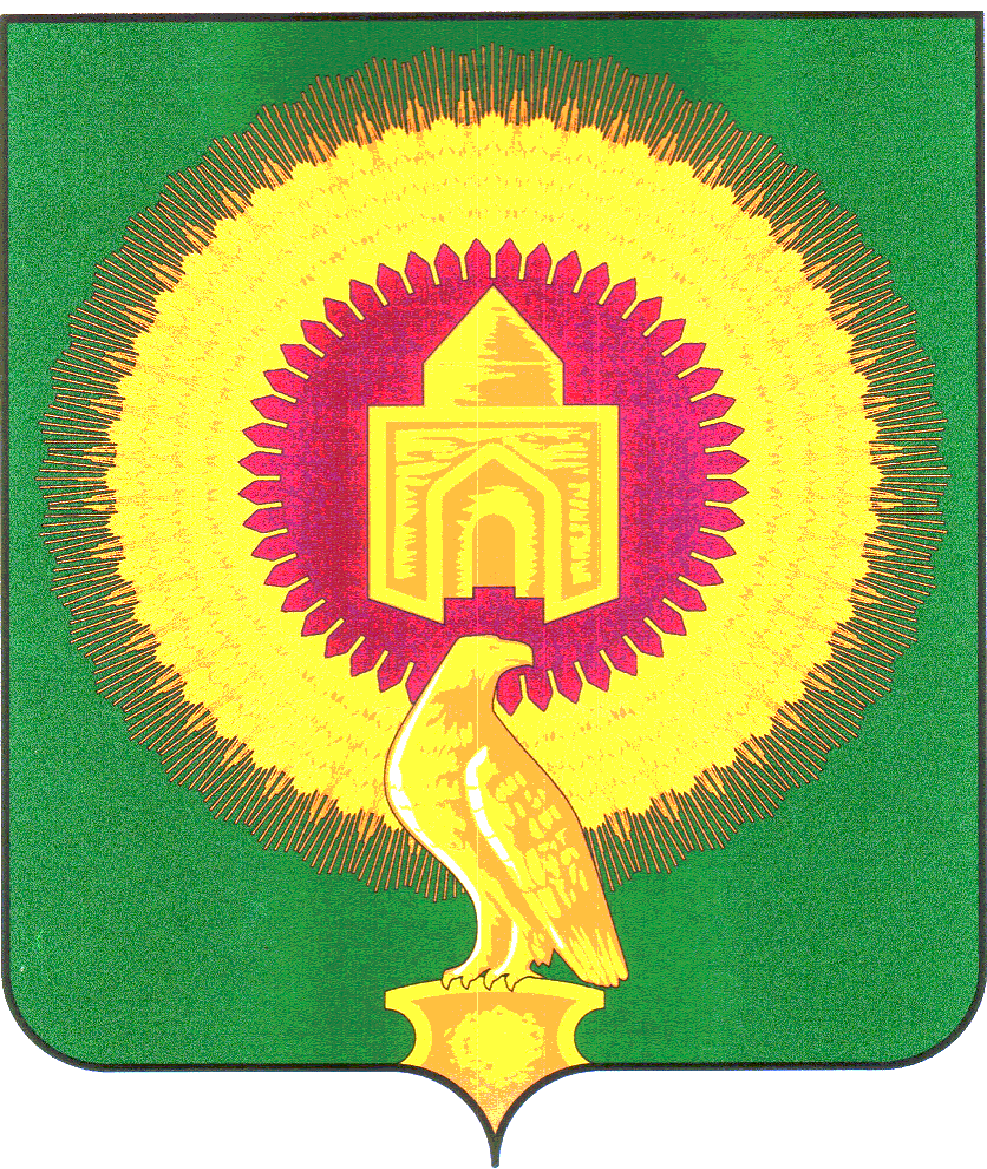                                                                                                                                                                                                                                                                                                                                                                                                                                                                                                                                                                                                                             Юридический  адрес  :  457206  Челябинская  область, Варненский  район, п. Арчаглы – Аят.Л\С 010100004-АЯТС В Финансовом  отделе  администрации Варненского муниципального районаИНН  7428000512, БИК  04751700  КПП  745801001  ОКПО  04269147  тел. 2-73-10    от 02.10.2017 г.  Заключение по результатам проведения общественного  обсуждения по проекту « Правил благоустройства Аятского сельского поселения»Объявление о проведении общественного  обсуждения  проекта Правил благоустройства территории Аятского сельского поселения Варненского муниципального района Челябинской области (далее – Правила благоустройства)  было опубликовано в газете «Советское село» от 09.09.2017 г. В указанный в объявлении  период предложения и замечания к проекту Правил благоустройства не поступали.Заключение: внести проект «Правил благоустройства Аятского сельского поселения» на Совет депутатов Аятского сельского поселения для обсуждения.Глава сельского поселения                              А.А.ЛосенковСпециалист                                                        Н.И.Вальтер